湖南安化江南镇洞市完小资料情况综览表2  基本信息收集2.1 地理位置：位于湖南省益阳市安化县江南镇洞市村。本地气候温和，四季分明，热量充足，雨水集中，春温多变，夏秋多旱，严寒期短，暑热期长。2.2 基础设施：教室：现有10间教室，1间实验室。另有8间教室20年初可以投入使用，可增加电脑室。体育设施：有操场以及室内风雨操场，有基本的体育设施和体育器材。图书室： 1间不开放，每个教室有图书角。网络： 校内教学区有无线网络。食堂： 有食堂，学生在校的时候，老师和学生一起就餐，周末老师自行解决就餐问题。交通： 农村客运车：每半小时有一趟班车往返洞市和县城，用时约90分钟。其他交通工具：每天7点50左右有一辆通往长沙的汽车，从长沙返回洞市的时间是下午2点20分，用时约4小时30分。2.3 学情信息：师生情况：教师：教师共29人，其中在编教师23人，特岗教师1人，临聘代课教师2人，支教人数3人。学生：共541名学生，其中每班平均有1~2位智力不健全的学生。3  项目内容信息：3.1 常规课程：语文、数学、英语3.2 素质/拓展课程：音乐、科学、美术、思品、校本、体育、生命、信息技术3.3 其他课程/活动：安全、兴趣社团等4  项目发展情况：4.1 安全保障：学校是封闭式管理，且配有警卫安保人员；校园监控全覆盖；4.2 历届志愿者教师任教信息：2014级志愿者教师：徐九平、崔巧、王桂珍；2015级志愿者教师：韩婷婷2016级志愿者教师：罗冬梅：担任五年级二班数学、科技、生命与健康，以及五年级两个班科学老师。资小芬：担任二年级数学老师。2017级志愿者教师崔剑：担任五年级二班数学，以及五年级两个班英语、生命健康和劳技老师。2018级志愿者教师：欧鹏：担任五年级一班数学，以及五年级两个班科学和科技老师。葛卉：担任一年级数学老师。2019级志愿者教师：石依逸：担任五年级二班语文和科学，以及五年级的语文老师。5 其他：快递均可到达。6 照片（学校大门、教学楼、教室、办公室、学生宿舍、教师宿舍、操场、厕所、校园各一张照片）校门：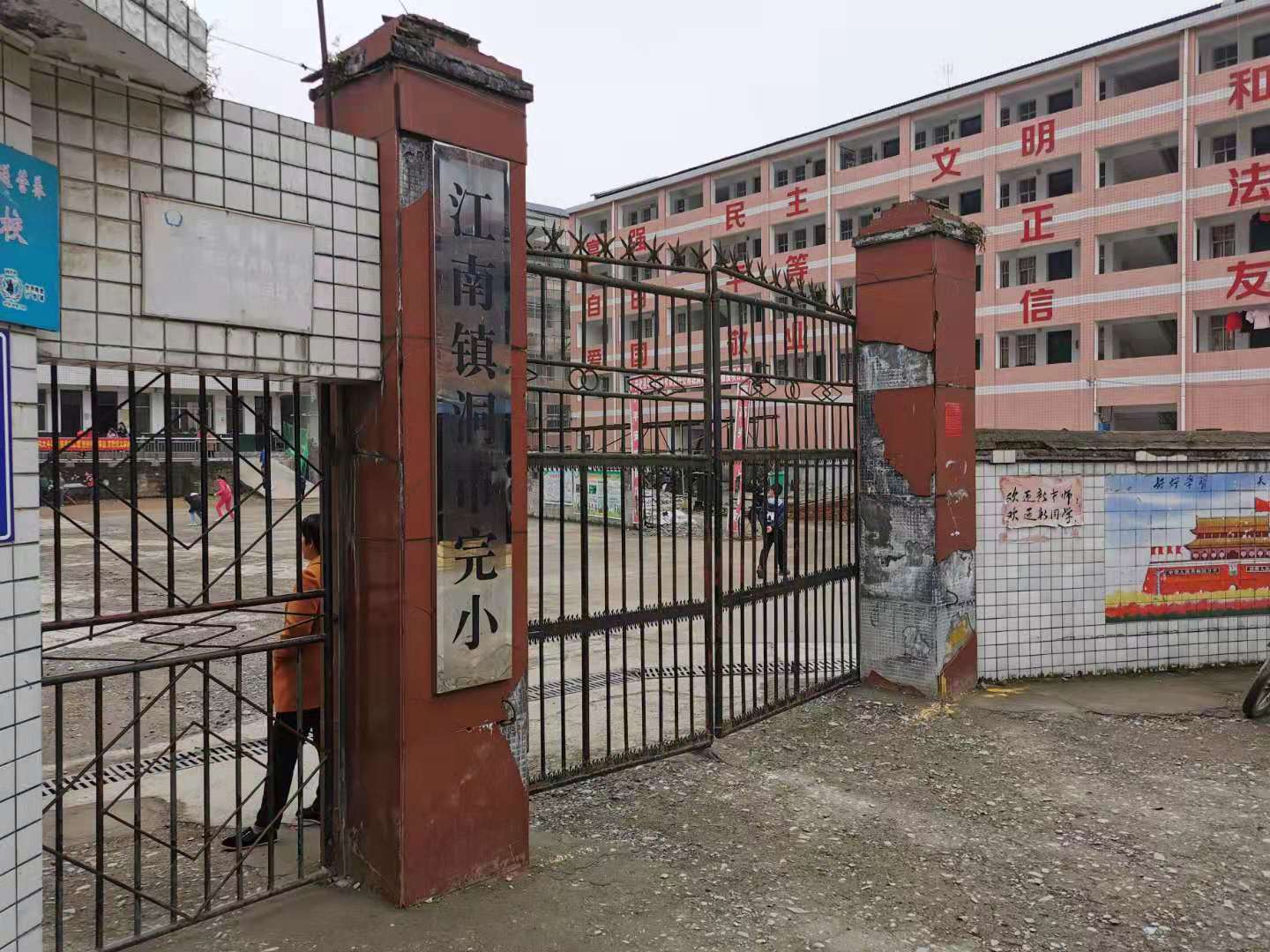 教学楼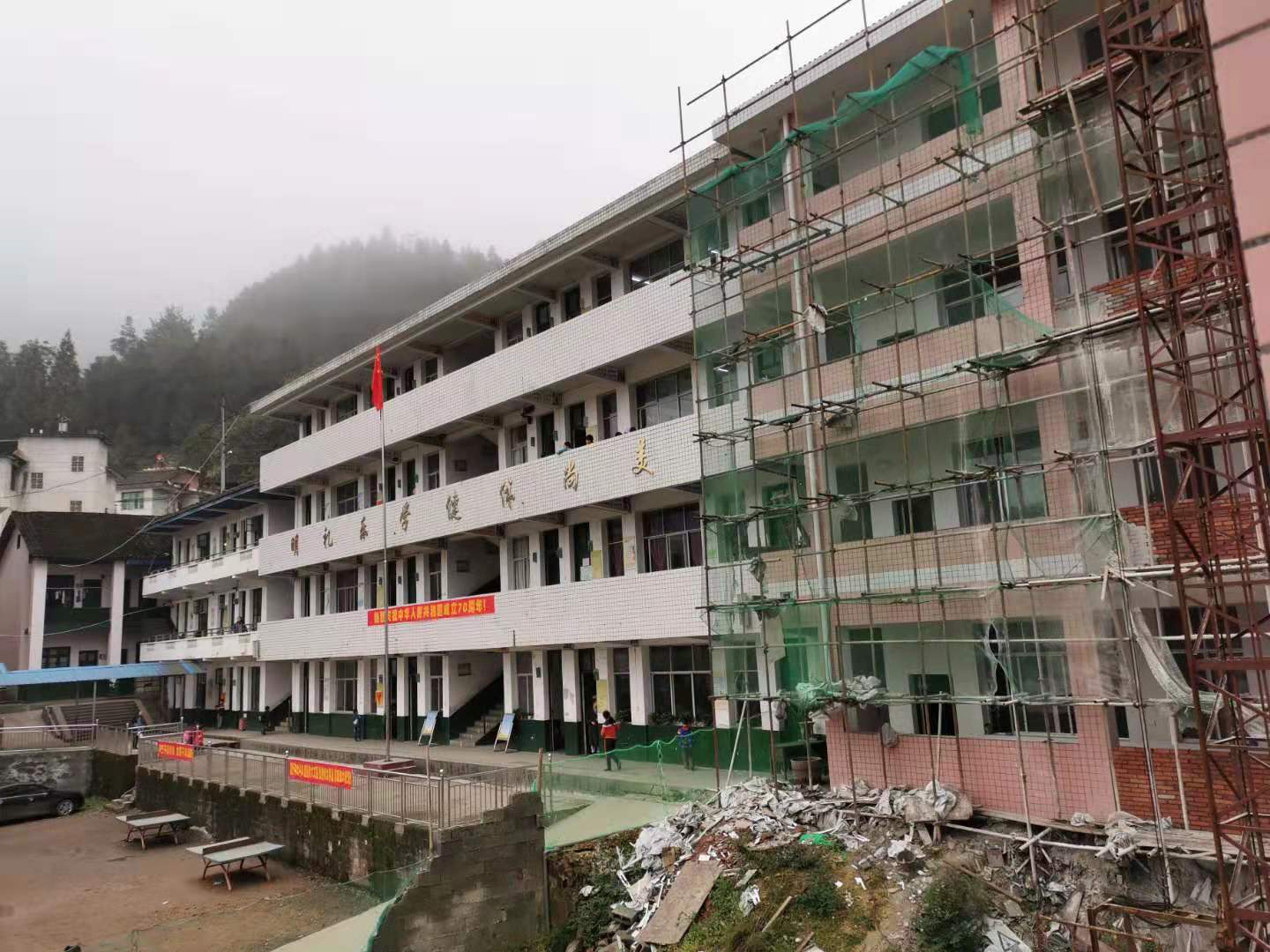 教室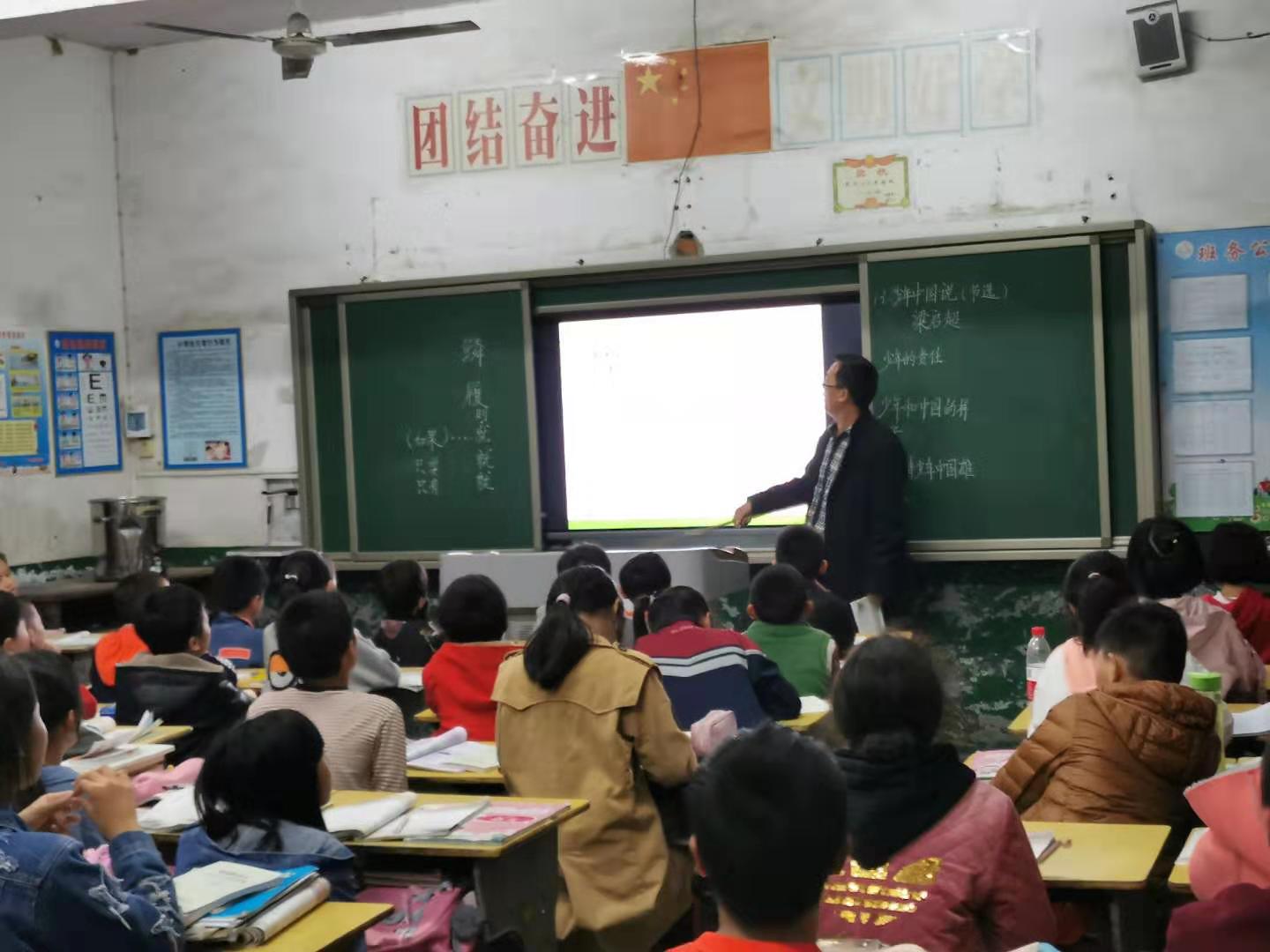 办公室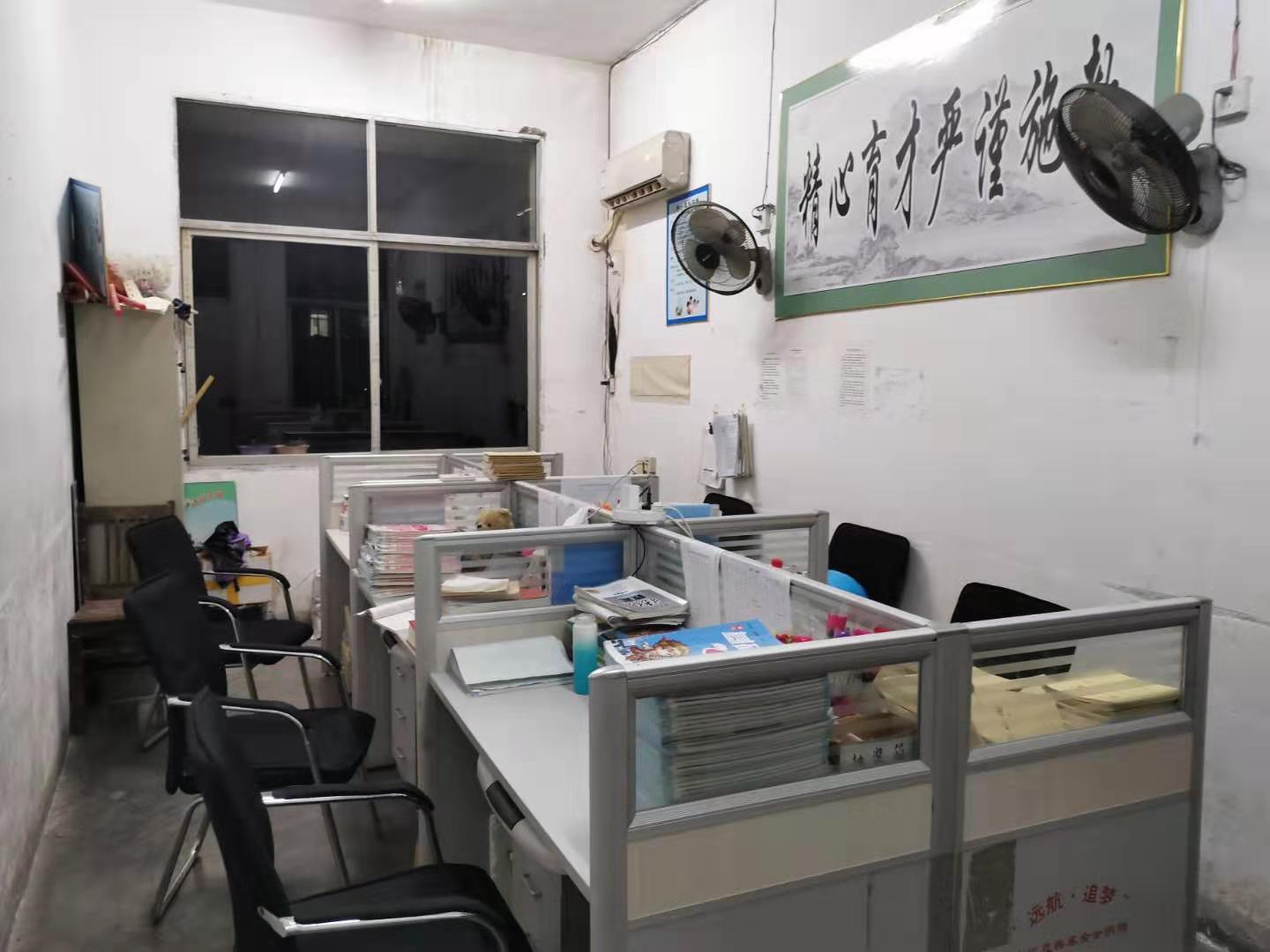 寝室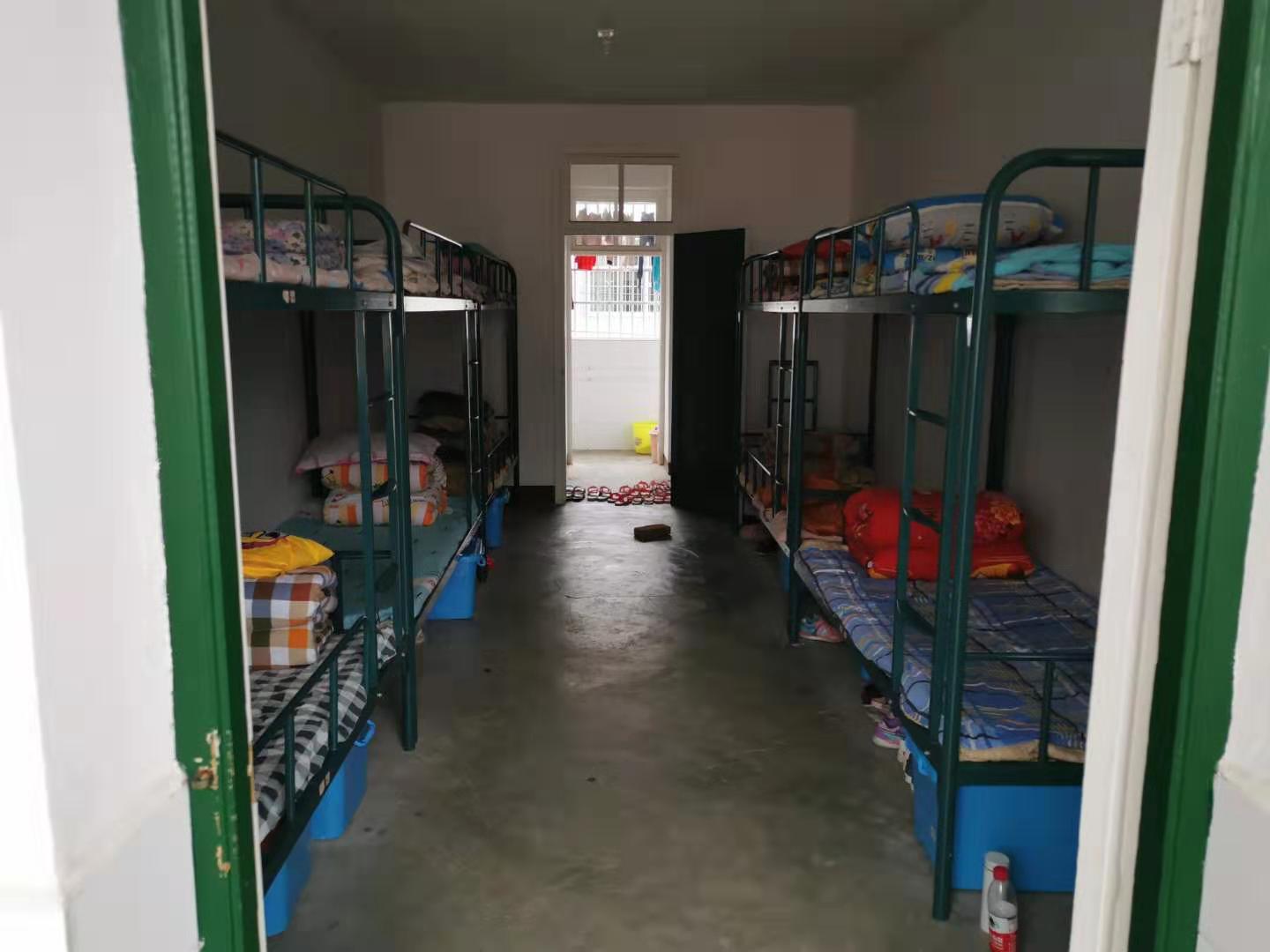 操场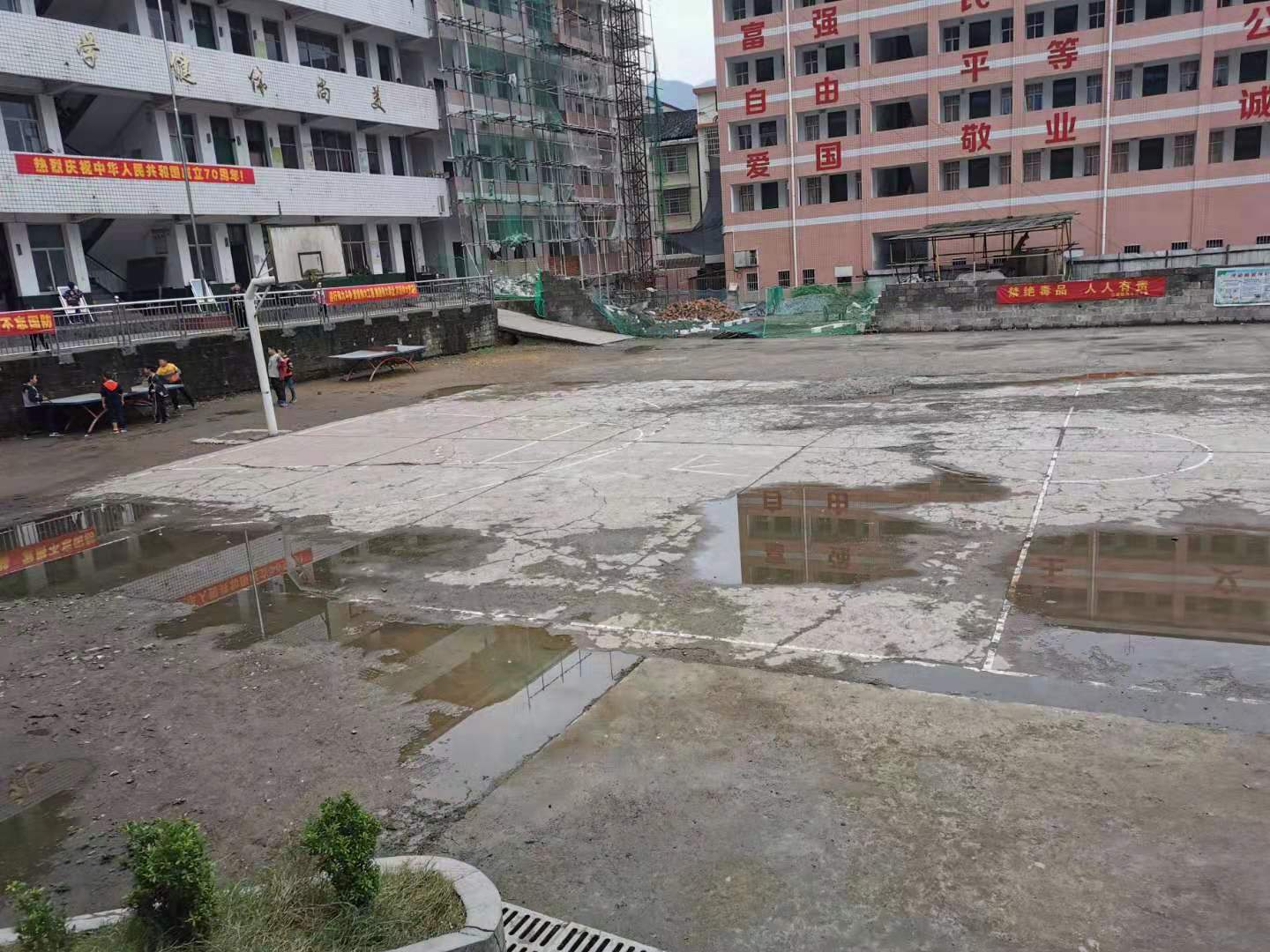 学校景色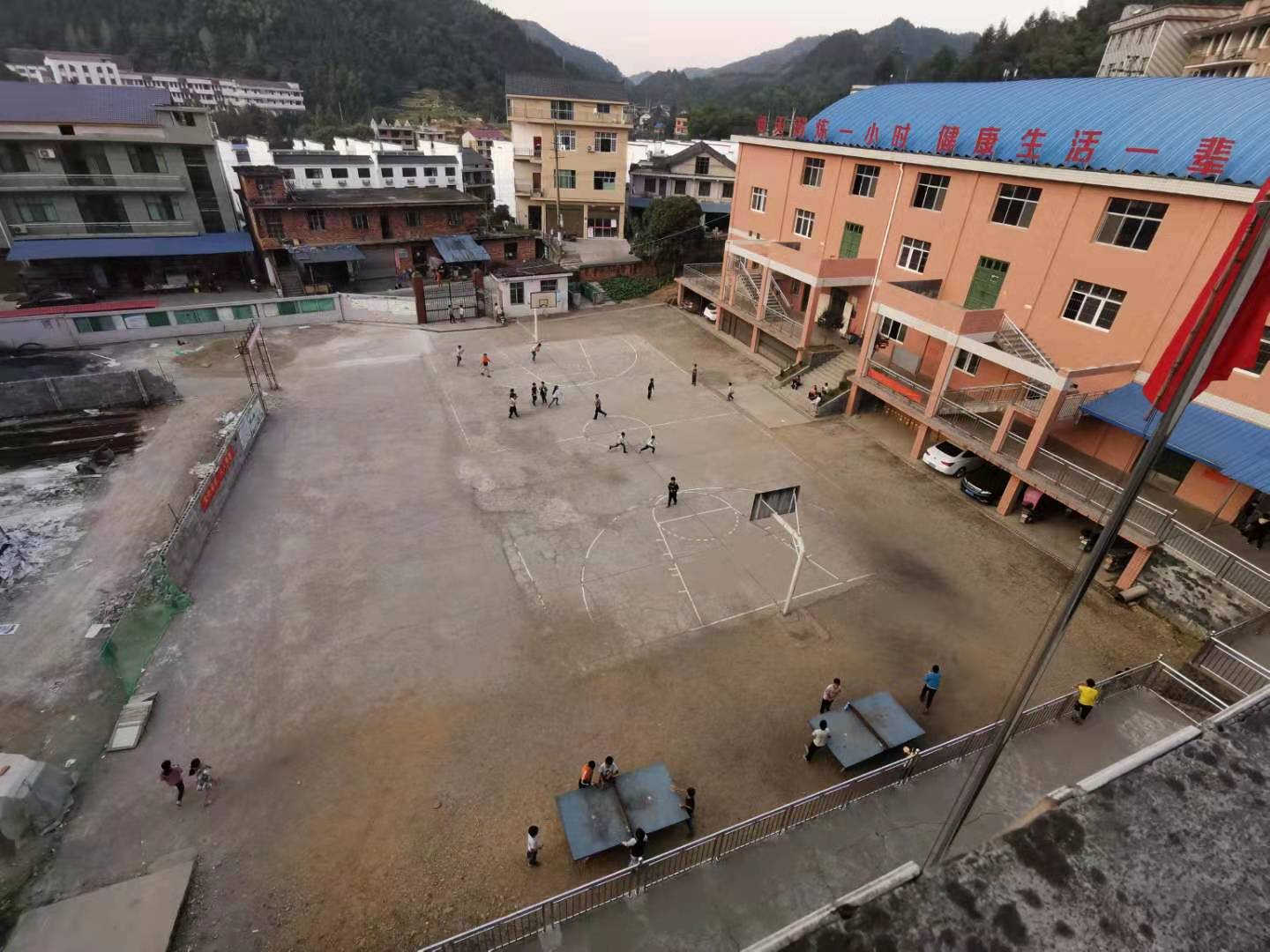 项目内容学校名称湖南省益阳市安化县江南镇洞市完小学校位置位于湖南省益阳市安化县江南镇洞市村。本地气候温和，四季分明，热量充足，雨水集中。春秋温度多变，夏秋少雨，暑热期长。校长姓名陈实校长电话13017379660教师人数29志愿者人数3班级数11学生人数541平均班额50师生比2：39班师比29：11平均课时量15节每周多媒体教师配备班班通，电脑室正在筹备建设中